P S P S’sINDIRA INSTITUTE OF PHARMACYDepartment of Lifelong Learning and Extension cell Name of the activity: Extension Work Training Program for Extension Work Teachers & Students to implement Extension Work Activities” arranged by Department of Lifelong Learning and Extension- UNIVERSITY OF MUMBAIDate: 17-02-2022Designation and name of the Team members: Mrs. Ketaki Dhane, Co-ordinator of DLLE cell and Asst. Professor, Ms. Salina Fernandes, assistant Co-ordinator of DLLE cell and Asst. Professor. All the 100 Students of DLLE cell of PSPS’s Indira Institute of Pharmacy, Sadavali has actively participated in this session.What activities undertaken: This program has been organized in Online mode on Zoom Platform. https://us02web.zoom.us/j/86010990162?pwd=SnBaclVEbjZPR1lEQjY3RW9PLzhRUT09Live program was hosted by Deshbhakta Shankarrao Gavankar College of Commerce, Rameshwar Plaza, Near Moti Talav, Sawantwadi, in Marathi medium.The DLLE Students (100) of PSPS’s Indira Institute of Pharmacy, Sadavali actively participated in this session. By this session, students were able to understand the role of DLLE volunteer and also able to understand different activities that can be performed under DLLE Cell.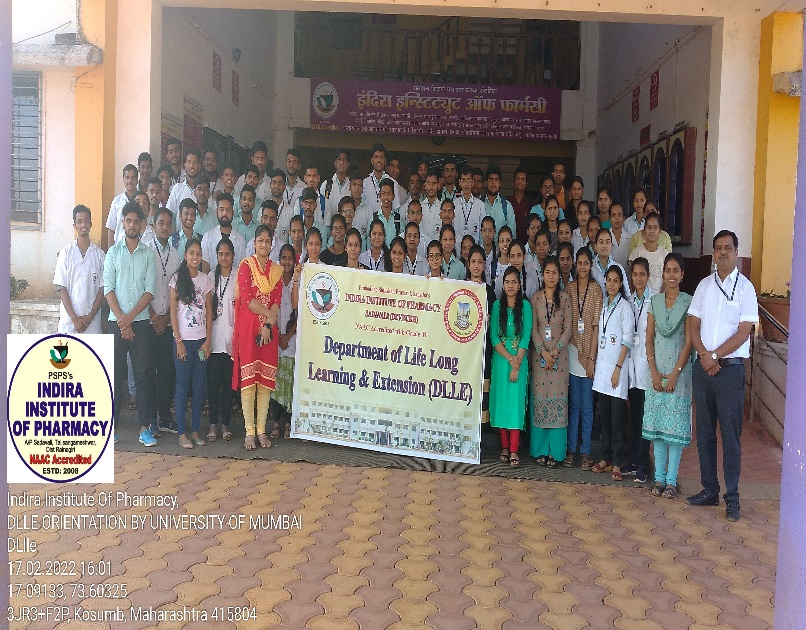 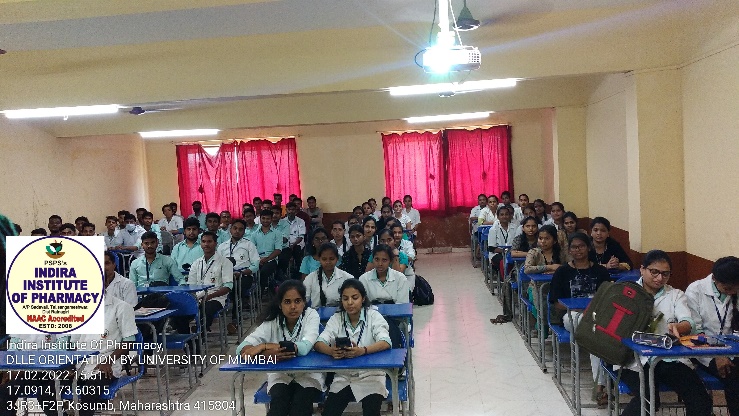 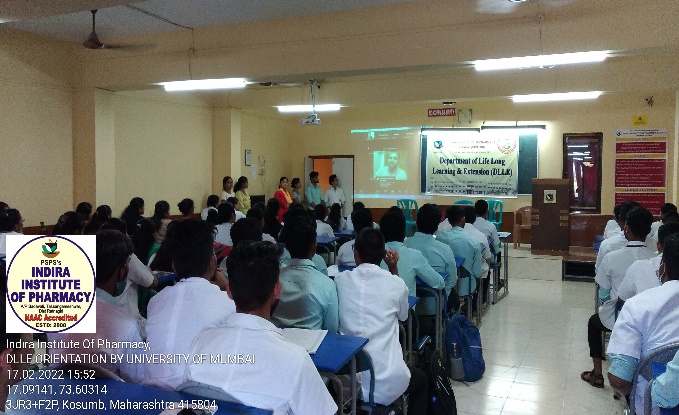 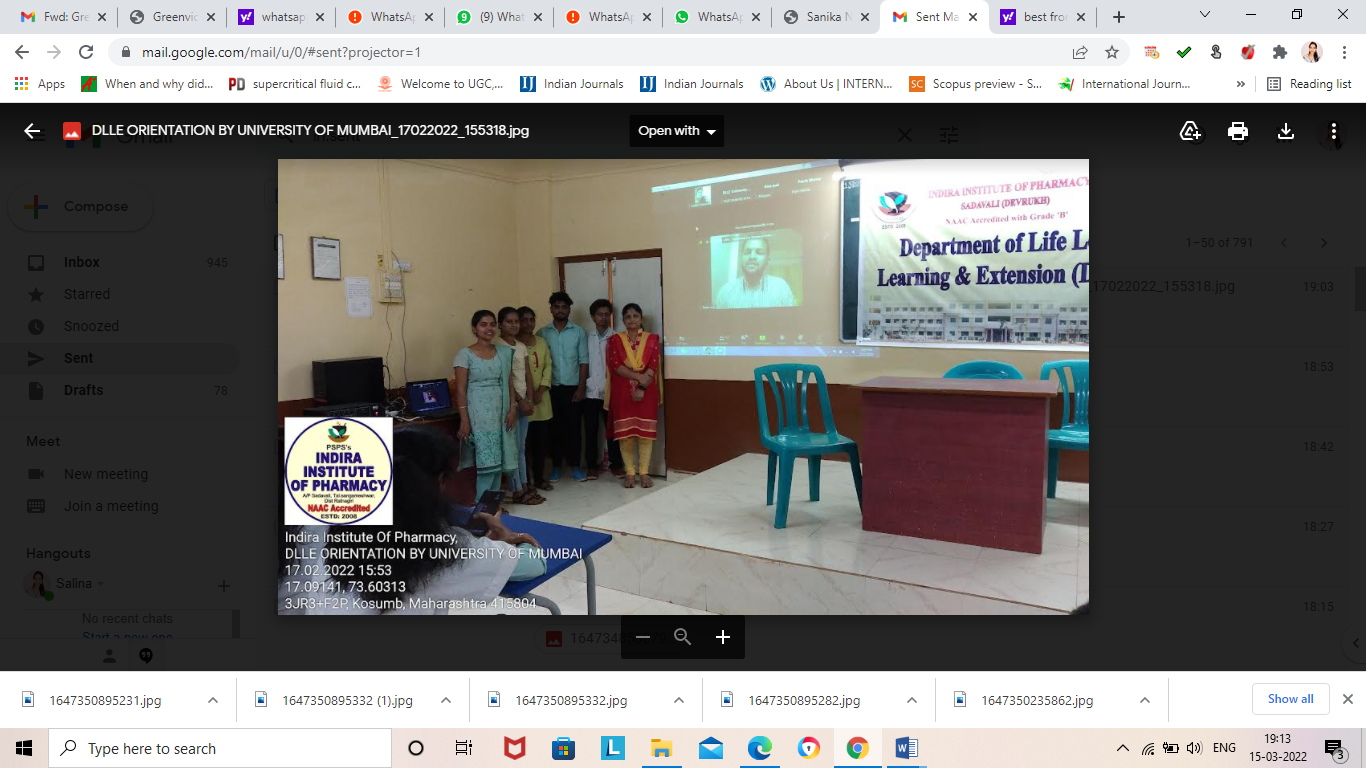 